Pizza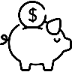 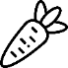 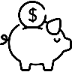 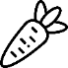 Nach einem Rezept von SwissmilkRezept für 25 Portionen2.5kgMehl6.25TLSalzMehl und Salz mischen. Eine Mulde formen.95gHefe, zerbröckelt1.6lWasser12.5ELRapsölHefe mit der Gabel in wenig Wasser auflösen. Zusammen mit restlichem Wasser und Öl in die Mulde giessen.Alles mischen und zu einem Teig zusammenfügen.Teig gut kneten, bis er geschmeidig und elastisch ist.Zugedeckt bei Raumtemperatur aufs Doppelte aufgehen lassen.230gTomatenpüree1kgTomaten, gewürfelt oder PelatiSalz und PfefferPüree und Tomaten gut mischen und mit Salz und Pfeffer würzen. Mit einem Esslöffel auf dem ausgewallten Teig verteilen.1.25kgMozzarella, gewürfeltAuf den Pizzen verteilen.Schinken, Salami, Speck nach BeliebenAuf den Pizzen verteilenGemüse und anderer PizzabelagAuf den Pizzen verteilenVarianten:Varianten:Harten Käse / Pizzakäse benutzenSchülerinnen und Schüler ihre Pizza selbst belegen lassenGekauften Pizzateig verwendenHarten Käse / Pizzakäse benutzenSchülerinnen und Schüler ihre Pizza selbst belegen lassenGekauften Pizzateig verwenden